PROYECTO DE TRABAJOCONSTELACIONES				4 AÑOS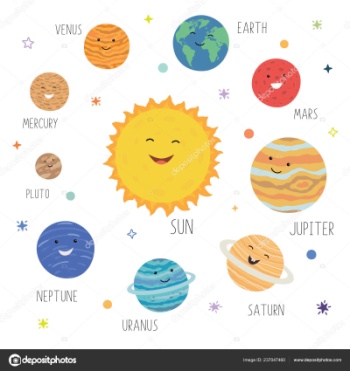 Desde el ciclo de educación infantil optamos por una metodología por proyectos pues estimula el aprendizaje significativo partiendo de las preguntas de las niños/as, de sus experiencias y conocimientos previos. El papel del educador se hace más complejo. Se trata de traer a la escuela la manera natural de aprender que tenemos los seres humanos en cualquier esfera de nuestra vida.  		TEMPORALIZACIÓN:Del 14 de octubre al 20 de diciembre.		ACTIVIDAD MOTIVADORA:	Tendremos la visita sorpresa de un astronauta que nos dejará una carta pidiendo ayuda porque se ha perdido en un astro  de color gris y no sabe cuál es. A partir de ahí comenzaremos la aventura por nuestro proyecto, viajando por el universo.		NUESTRO RETO:Creación de un planetario en el pasillo de infantil.		RECURSOS:Documentación a aportada por las familias.Documentación a través de los medios disponibles en el centro: internet y biblioteca.Visita de Experto.Visita a un planetario. Rincón del Proyecto.		EFEMÉRIDES: 20 de Noviembre. Día internacional de los derechos del niño/a25 de Noviembre. Día de la violencia de género.6 de Diciembre: Constitución españolaEl proyecto es una manera de romper el espacio y el tiempo de la clase, de realizar un trabajo cooperativo.OBJETIVOS Y CONTENIDOSCRITERIOS DE EVALUACIÓNSECUENCIAS DIDÁCTICASINTELIGENCIA LINGÜÍSTICA  VERBALEscribimos cartas a las familias para pedir información. Escribimos nuestras ideas previas, necesidades, problemas, planes, en un mural colectivo.Anotamos los responsables de cada tarea.Escribimos los resultados de nuestras investigaciones en diferentes soportes: diarios colectivos, fichas individuales, mapas conceptuales.Buscamos información en todo tipo de textos escritos: revistas, poemas, biografías, cuentos, libros.Exponemos oralmente nuestras ideas antes de tomar nota de ellas.Escuchamos lo que nos lee la seño o los amigos mayores, en enciclopedias, libros y revistas…Escuchamos lo que nos explica nuestra visita de experto.Leemos (o hago como que leo) textos que contienen informaciones importantes para nosotros.Escribimos lo que investigamos en casa y lo usamos de soporte para contarlo después en la asamblea.Aprendemos una poesía relacionada con el universo.Dialogamos en las asambleas sobre emociones, sensaciones, expectativas, planes…-Escuchamos la canción “Los planetas”.INTELIGENCIA VISUAL-ESPACIALDibujamos situaciones sugeridas en relación con nuestras emociones.Realizamos un mural con las constelaciones.Buscamos en  la sala de ordenadores vídeos de los planetas y el universo.INTELIGENCIA MUSICALBuscamos diferentes sonidos del entorno, para ser reconocidos por el sentido del oído.Dibujamos lo que nos sugiere la escucha en silencio de diferentes audiciones musicales. Escuchamos  diferentes audiciones que favorecen el desarrollo cognitivo y cerebral del alumno/a.INTELIGENCIA LÓGICO- MATEMÁTICAUsamos la serie numérica para contar: cuántos días faltan para la visita de experto, para la visita al planetario y los días para la exposición del reto final.Estimamos el tiempo en función de la rutina cotidiana.Utilizamos los ordinales para organizar la actividad del día, o para ordenar correctamente imágenes de sucesos acaecidos en el tiempo.Resolvemos situaciones que impliquen operaciones sencillas, tales como añadir o quitar.Formulamos hipótesis relativas a acciones y validamos sus consecuencias.Enunciamos conclusiones y categorizamos sobre un conjunto de informaciones recibidas.Hacemos listas para no olvidar los elementos de una acción.Comparamos el número de constelaciones.Contamos los planetas.INTERPERSONAL E INTRAPERSONALAcariciamos a nuestros amigos en la relajación y hacemos que se sientan bien.Decidimos entre todos en asamblea cuestiones importantes sobre nuestro trabajo: qué queremos aprender, qué necesitamos, quién lo aporta, responsables de cada tema, organización en el tiempo…Recibimos con entusiasmo la visita de experto.Realizamos actividades colectivas: murales, mapas conceptuales… sin enfadarnos, cediéndonos el puesto, aportando ideas y voluntades.Buscamos y exploramos nuestras propias fuentes de información.Cuando hay un conflicto en clase, organizamos alguna estrategia para resolverlo en paz.Compartimos todo lo que traemos a clase sobre el universo: libros, imágenes…Distribuimos papeles en las dramatizaciones, responsabilidades, turnos…Decidimos cada día a qué vamos a jugar, con quiénes y por qué. Nos apuntamos en una lista para organizarnos.Reconocemos y aceptamos nuestros errores cuando la seño nos pone en situación de validar nuestro trabajo.Compartimos con nuestros compañeros/as  las distintas sensaciones que sentimos a través de los sentidos.Realizamos un taller de relajación.INTELIGENCIA NATURALISTARealizamos el taller con material reciclado para la composición de los planetas.Realizamos un taller de reciclado.Realizamos un taller de brochetas de fruta con forma de cohete.INTELIGENCIA CORPORAL-CINESTÉSICAManipulamos los útiles del rincón del proyecto.Experimentamos con las audiciones musicales.Acompañamos con gestos  canciones y poesías sobre los planetas y el universo.ObjetivosContenidosConocimiento de sí mismo y autonomía personalExpresar conocimientos y experiencias relacionadas con las constelaciones y los cuerpos celestes.Conocimientos previos sobre las constelaciones y los cuerpos celestesConocimiento de sí mismo y autonomía personalDefinir y formular preguntas sobre aquello que quieren saber sobre las constelaciones y los cuerpos celestes.Preguntar sobre el tema del proyectoConocimiento de sí mismo y autonomía personalUtilizar diferentes fuentes para buscar información: observación directa, imágenes, libros, familias, medios digitales…Utilizar estrategias de organización de conocimientos basadas en el tratamiento de la información.Fuentes de informaciónMapa conceptualConocimiento de sí mismo y autonomía personalExperimentar, explorar gestos y posturas con las manos, el cuerpo y los objetos.Control motriz en la manipulación de objetosMovimientos y posturas con las manos para producir formas y figuras con los objetosConocimiento del entornoObservar e interesarse por los cuerpos celestes y fenómenos astronómicos.Conocer las constelaciones y su importancia desde la Antigüedad como medio para orientarse en el espacio y en el tiempo.Reconocer nuestro sistema solar y los astros que lo componen.Identificar y valorar la luz solar como condición indispensable para la existencia de la vida en la Tierra.Conocer las características de las galaxias e identificar los diferentes tipos existentes.Conocer el satélite natural de la Tierra: la Luna.Identificar las fases lunares.Identificación de los cuerpos celestes observables en el cielo: estrellas, Sol y LunaObservación del mapa celeste: las constelacionesIdentificación de constelaciones sencillasCaracterísticas de las estrellasCaracterísticas de los cuerpos celeste del sistema solarEl Sol como fuente natural de energía y calorEl planeta Tierra y su satélite, la LunaAproximación al conocimiento de las galaxias: la Vía LácteaTipos de galaxias: espiral, elíptica e irregular Las fases de la LunaConocimiento del entornoDescubrir los lugares dedicados a la investigación astronómica.Identificar y valorar el trabajo realizado por distintos profesionales para acercarnos al universo.Conocer herramientas y tecnologías creadas por el hombre para observar e investigar el universo.Conocer los transportes construidos por el hombre para viajar al espacio exterior.Aproximación al conocimiento de los observatorios astronómicos, estaciones espaciales y museos de astronomía y cienciaConocimiento de profesiones: astrónomos, científicos y astronautasEquipos tecnológicos para la observación y exploración del espacio: telescopio, los satélites y sondas espaciales, los cohetes y lanzaderas espacialesConocimiento del entornoConocer las propiedades y características de los objetos.Desarrollar estrategias que faciliten la resolución de problemas y la toma de decisiones.Extraer conclusiones como resultado de una experiencia.Participar de forma activa en las actividades propuestas, respetando y compartiendolas aportaciones de los otros.Realizar predicciones sobre fenómenos físicos, comprobar y observar el resultado.Exploración y experimentación con los materiales del rincón del proyectoEstablecimiento de relaciones entre anticipaciones y resultados de experienciasParticipación activa y respetuosaConocimiento del entornoRelacionar elementos a partir de aspectos cualitativos.Identificar y nombrar las propiedades físicas de los objetos y las personas.Establecer relaciones entre los elementos de un conjunto: clasificación, seriación, ordenación…Contar objetos en situaciones de juego y en situaciones experimentales.Asociar el número con la cantidad.Aproximarse al concepto de tiempo a través del orden de una secuencia.Propiedades físicas de los cuerpos celestes: forma, color,tamaño, ubicaciónFormas geométricas planas: óvalo, elipse y tridimensionales: esferaForma de espiralOrden: de mayor a menor y de menor a mayorSituación de los planetas respecto al SolRelación de correspondencia entre los elementos de un conjuntoSecuencias temporales: antes/despuésSerie numérica ascendente y descendenteEstimaciones, comparación de medidasNociones espaciales: arriba/abajo, cerca/lejos, delante/detrás, dentro/fueraLenguajes: comunicación y representaciónUtilizar el ordenador y la tecnología como medio para adquirir información y conocimientos.Conocer el funcionamiento de la webcam.Buscadores infantiles e InternetExperimentación y creación de objetos en realidad aumentadaHardware: manejo del ratón, el teclado y webcamSoftware:Aumentaty Author y Aumentaty ViewerLenguajes: comunicación y representaciónMejorar la coordinación óculo-manual y favorecer el desarrollo del tono muscular.Disfrutar de la expresión artística valorándolas como importantes medios de comunicación.Conocer diferentes técnicas plásticas y experimentar y expresarse a través de ellas.Ejercitar la percepción sensorial a partir de la manipulación y exploración de objetos.Construir composiciones tridimensionales.Descubrir las posibilidades y las limitaciones de los materiales empleados.Conocer obras en las que los artistas plasmaron el cielo nocturno.Participar de forma activa en las actividades propuestas.Disfrutar de composiciones musicales relacionadas con el tema.Uso del cuerpo como medio de expresiónColores primarios y secundariosAplicación de técnicas básicas: enhebrado, cosido, dibujo, pintura,collage, modelado, estampaciónElementos básicos del lenguaje plástico: línea, forma, color, textura, espacioExperimentación con el volumenTeatro de títeresProducción de composiciones con diferentes materialesConstrucción de un lapbooko libro de bolsilloObras de Joan Miró, Vincent van Gogh y Alexander CalderComposiciones musicalesLenguajes: comunicación y representaciónHabituarse a escuchar atentamente a los demás, respetando el turno de palabra.Compartir oralmente con los demás las observaciones y experimentaciones.Interesarse por las nuevas informaciones.Expresarse de forma ordenada y utilizar el lenguaje para relatar hechos, expresar hipótesis, ideas y sentimientos.Ampliar el vocabulario básico relacionado con el tema.Describir ordenadamente hechos y situaciones relacionados con el tema.Expresar los conocimientos aprendidos relacionados con la astronomía.Relacionar las nuevas informaciones con otras ya conocidas.Consultar las fuentes de documentación para encontrar respuesta a los interrogantes.Interesarse por el lenguaje escrito y descubrir la utilidad de la lectura y la escritura.Conocer diferentes sistemas de expresión literaria: cuento, poesía, adivinanza…Participación y adecuacióncomunicativa: la asamblea, laspreguntas y respuestasAsociación e interpretaciónde informacionesExpresión y comprensión oral en situaciones comunicativasMemorización de hechos y situacionesVocabulario referido al campo de experienciaDescripción y narraciones oralesUso del vocabulario: nombres, acciones y cualidadesIniciación al lenguaje escritoLa lectura y la escritura como medios de información y comunicaciónPosibilidades lúdicas del lenguajeProducción de historiasEl cuento, la poesía y la adivinanza como sistemas de expresión oralConocimiento de sí mismo y autonomía personalAporta materiales, información y opiniones al grupo.adquiridoEn procesoConocimiento de sí mismo y autonomía personalAporta materiales, información y opiniones al grupo.Comparte espacios y materiales colaborando en su cuidado y orden.Desarrolla estrategias que facilitan la resolución de problemas y la toma de decisiones.Muestra interés en la realización de experimentos, talleres y actividades en el Rincón.Colabora en el orden y cuidado del Rincón y los materiales.Participa con orden en las actividades colectivas.Conocimiento del entornoExpresa conocimientos y experiencias relacionados con las constelaciones y los astros.adquiridoEn procesoConocimiento del entornoExpresa conocimientos y experiencias relacionados con las constelaciones y los astros.Plantea preguntas sobre aquello que quiere saber sobre las constelaciones y los astros.Identifica y valora el trabajo realizado por diferentes personas de nuestro entorno: astrónomos, astronautas y científicos.Reconoce alguna herramienta creada por el hombre para viajar al espacio.Identifica los cuerpos celestes observables en el cielo: estrellas, Sol y Luna.Reconoce alguna de las constelaciones del mapa celeste.Conoce algunas de las características de las estrellas y otros cuerpos celestes.Reconoce el planeta Tierra y su satélite, la Luna.Reconoce los distintos tipos de galaxias.Conoce las fases lunares.Conoce las principales diferencias entre la noche y el día y discrimina entre actividades diurnas y nocturnas.Establece relaciones entre los elementos de un conjunto: clasificación, seriación.Establece relaciones de correspondencia entre los elementos de dos conjuntos.Cuenta objetos en situaciones de juego y en situaciones experimentales. Reconoce y asocia la cantidad y la grafía de los números 1,2,3 y 4.Conocimiento del entornoUtiliza la serie numérica de forma ascendente y descendente.adquiridoEn procesoConocimiento del entornoUtiliza la serie numérica de forma ascendente y descendente.Identifica las formas geométricas de: óvalo, elipse y tridimensionales: esfera.Reconoce la forma espiral.Identifica las secuencias temporales: antes/después.Ordena elementos de mayor a menor y de menor a mayor.Identifica las nociones espaciales: arriba/abajo, cerca/lejos, delante/detrás, dentro/fuera.Realiza estimaciones y comparaciones de medida.Participa de forma activa en las experimentaciones y en las actividades propuestas, respetando y compartiendo las aportaciones de los otros.Lenguajes: comunicación y representaciónJustifica y explica sus respuestas.adquiridoEn procesoLenguajes: comunicación y representaciónJustifica y explica sus respuestas.Relaciona las nuevas informaciones con otras ya conocidas.Plantea interrogantes y se interesa en buscar respuestas a ellos.Reconoce y escribe las vocales U,A e I.(mayúscula y minúscula)Reconoce y escribe con mayúsculas algunas palabras sencillas conocidas.Conoce el funcionamiento de la cámara digital y consigue el dominio básico de la misma.Representa a través del dibujo sus observaciones.Conoce el funcionamiento del ordenador y consigue el dominio básico del mismo.Disfruta de la expresión plástica y la expresión corporal y musical.Describe ordenadamente hechos y situaciones relacionados con el tema del proyecto.Expresa los conocimientos aprendidos relacionados con las constelaciones y los cuerpos celestes.